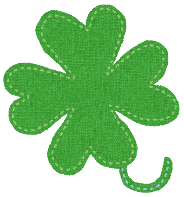 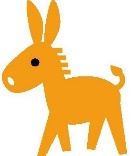 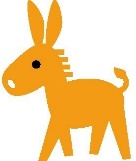 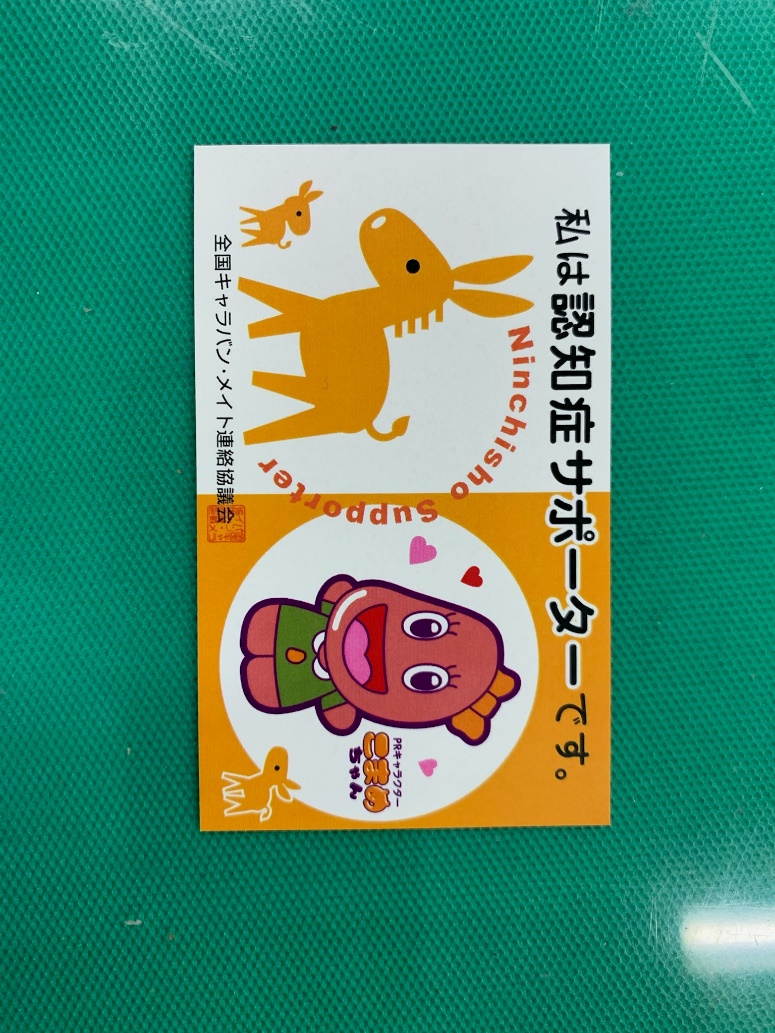 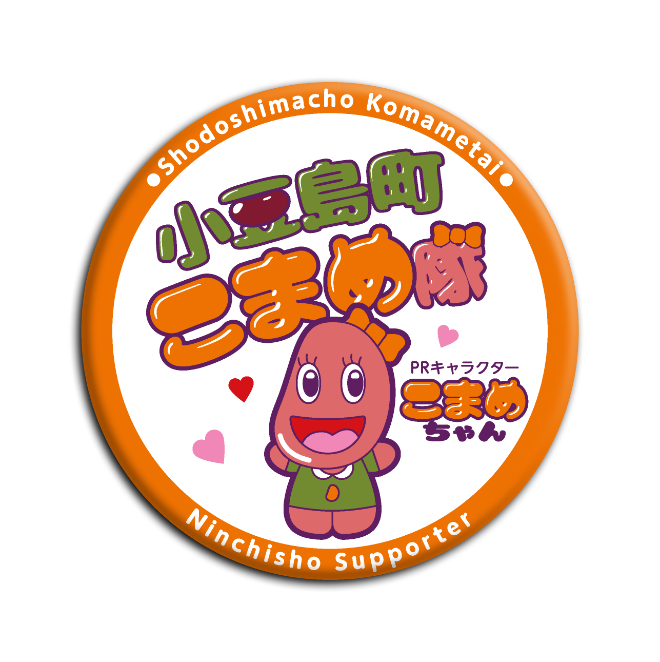 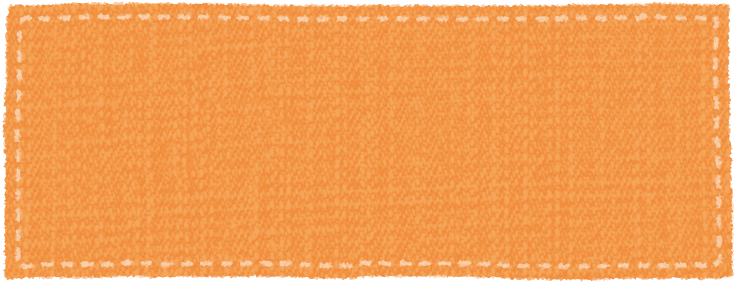 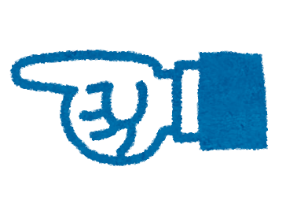 FAX送信 (FAX番号)０８７９－８２－１１２０小豆島町地域包括支援センターあて認知症サポーター養成講座を　□希望するこまめ隊養成塾(ステップアップ講座)を　□希望するお名前もしくは団体名(団体の場合は代表者名を)(受講人数：　　　名)ご連絡先電話：FAX：希望日時第1希望：第2希望：開催場所※こちらで会場準備する事もできます。　その場合は備考欄にご記入ください。備考(連絡事項等あればご記入ください)